OBSERVAÇÃO: O tamanho da letra é de 10 pontos, fonte Arial, cor preta, alinhamento justificado e espaçamento entre linhas simples. (1).INTRODUÇÃOA primeira parte do artigo deve ser a “Introdução” e deve incluir:A justificativa,Os antecedentes,As principais referências teóricas,O problema da pesquisa e,Os objetivos, sendo estes últimos apresentados no último parágrafo.Não deve haver subtítulos nesta seção.OBSERVAÇÃO: O tamanho da letra é de 12 pontos, fonte Arial, cor preta, alinhamento justificado e espaçamento entre linhas de 1,15.Quanto às tabelas, estas são apresentadas na quarta edição da APA em espanhol: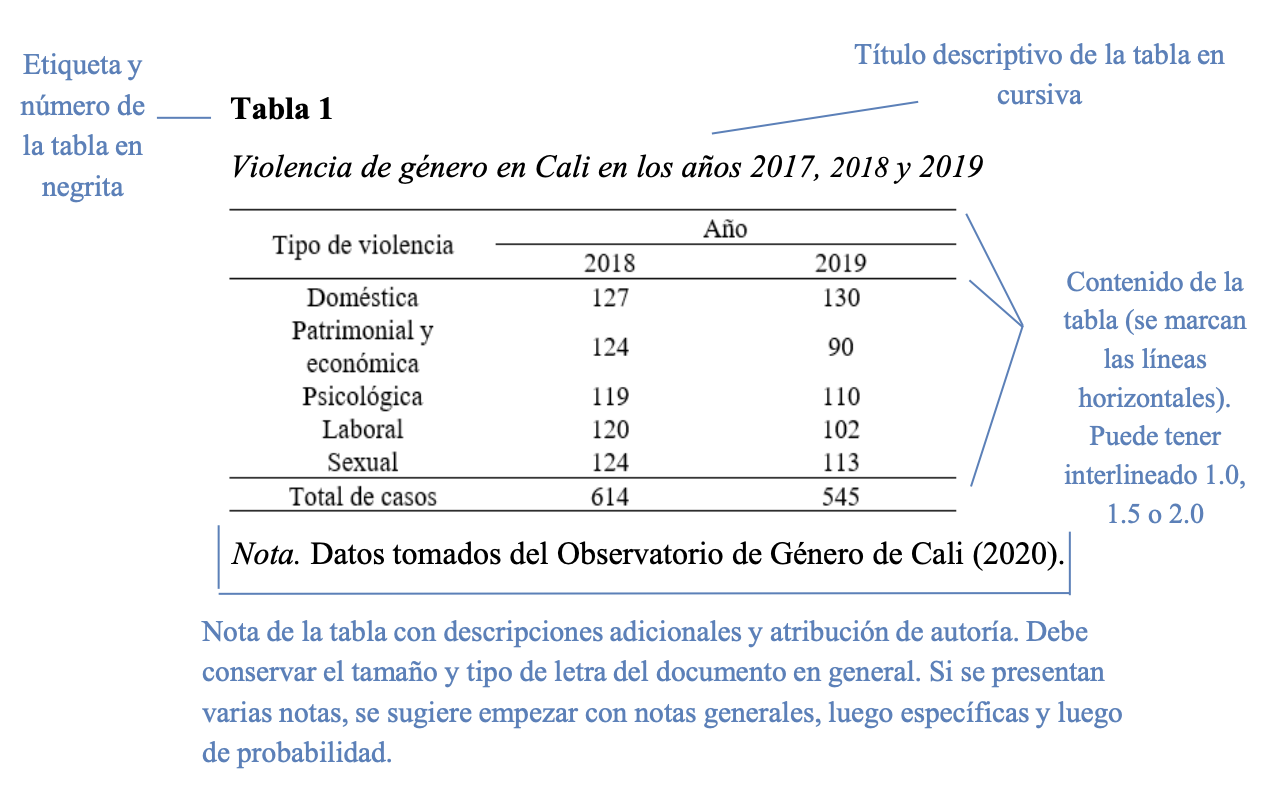 Nas tabelas utiliza-se a fonte Arial com um tamanho de 10 pontos para a numeração e o título da tabela, para o corpo (conteúdo) da tabela, o tamanho da fonte é de 9 pontos, com espaçamento entre linhas simples (1).Quanto às figuras, estas são apresentadas na quarta edição da APA em espanhol: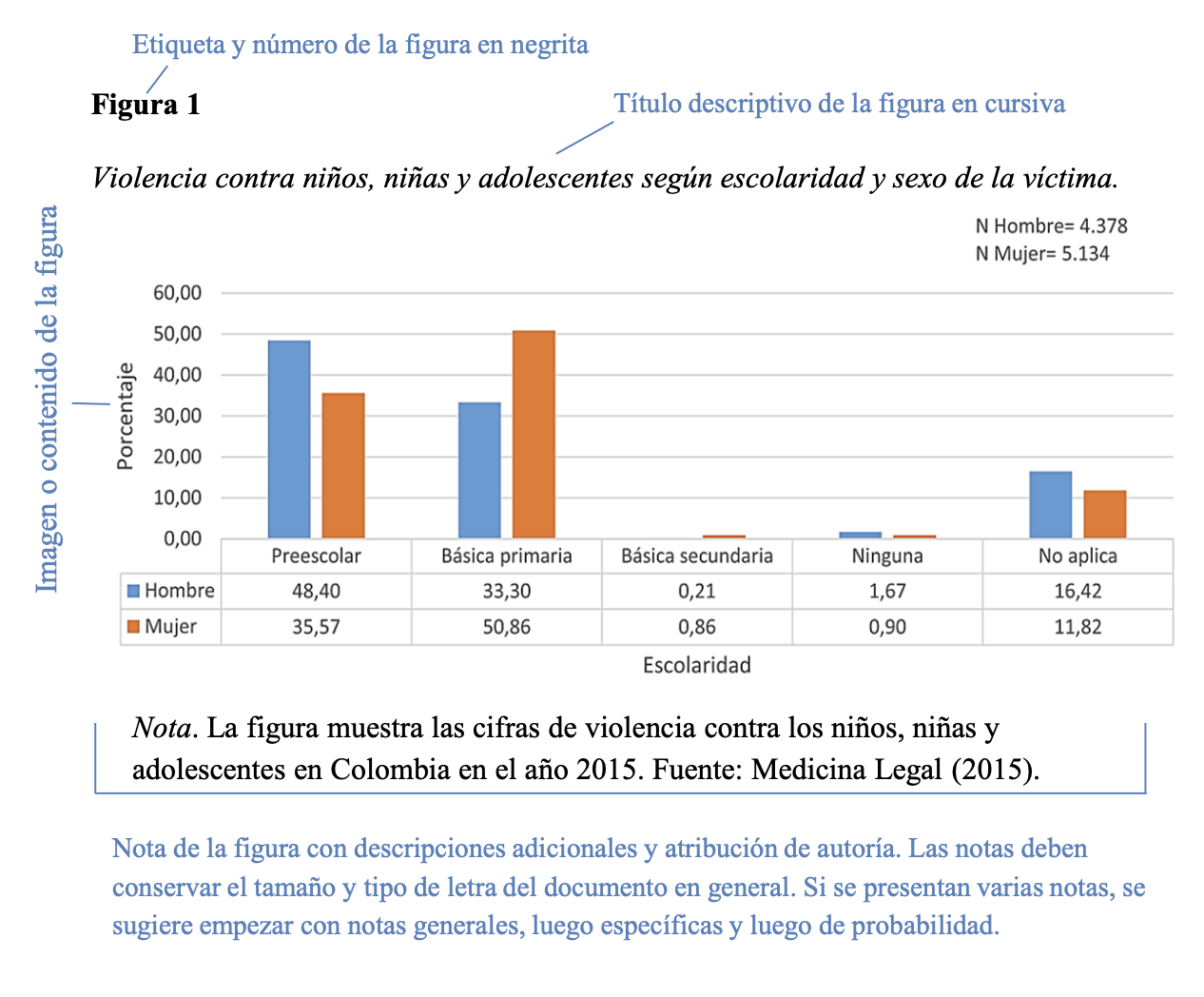 Nas figuras utiliza-se a fonte Arial com um tamanho de 10 pontos para a numeração e o título da tabela, para o corpo da tabela, o tamanho da fonte é de 9 pontos.Quando as figuras usam gráficos, a seguinte cartela de cores deve ser usada: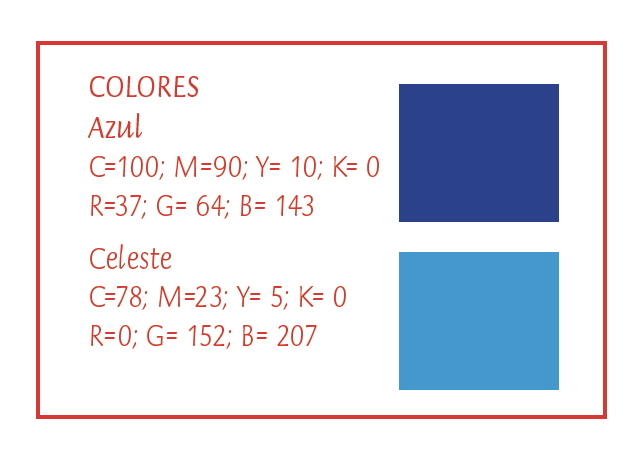 Se forem necessárias mais cores, a escolha é do autor(a), mantendo cores semelhantes.MATERIAIS E MÉTODOSA segunda seção corresponde a “Materiais e métodos”, que deve incluir:A abordagem da pesquisa e sua concepção,A população com a qual trabalhou e amostra, bem como a maneira pela qual foi selecionada,As técnicas e instrumentos utilizados (critérios de validade e confiabilidade); O contexto e, Indique como foi feita a análise das informações.Não deve haver subtítulos nesta seção.OBSERVAÇÃO: O tamanho da letra é de 12 pontos, fonte Arial, cor preta, alinhamento justificado e espaçamento entre linhas de 1,15. DISCUSÃO DE RESULTADOSInclua nesta seção tabelas, figuras ou gráficos que expressem claramente os resultados do estudo. Eles devem cumprir duas funções: relacionar esses resultados aos objetivos específicos propostos e apresentar evidências.  O primeiro parágrafo desse texto deve ser usado para resumir em uma frase concisa, clara e direta a principal descoberta do estudo. Essa seção deve ser escrita usando verbos no passado.OBSERVAÇÃO: O tamanho da letra é de 12 pontos, fonte Arial, cor preta, alinhamento justificado e espaçamento entre linhas de 1,15. CONCLUSÕESDe acordo com a seção anterior, redija as conclusões em que os resultados do seu trabalho são consolidados. Essas conclusões devem ser condizentes com os objetivos específicos. Dê uma explicação o mais coerente possível do que você descobriu. Inclua recomendações conforme apropriado. Além disso, evite tirar conclusões que não sejam embasadas pelos resultados.OBSERVAÇÃO: O tamanho da letra é de 12 pontos, fonte Arial, cor preta, alinhamento justificado e espaçamento entre linhas de 1,15. REFERÊNCIASListe as referências bibliográficas de seu trabalho, de acordo com as normas da APA (American Psychological Association), Sétima edição em inglês ou Quarta edição em espanhol. Inclua apenas as obras que foram citadas no corpo do artigo.OBSERVAÇÃO: O tamanho da letra é de 9 pontos, fonte Arial, cor preta, alinhamento justificado e espaçamento entre linhas simples (1).ASPECTOS GERAIS A SEREM CONSIDERADOSO documento deve ser original, ou seja, é apresentado por primeira vez à comunidade científica e não deve estar sujeito a revisão por parte de outras entidades editoras ao mesmo tempo. Os trabalhos devem ter no máximo 25 páginas tamanho carta, incluindo o texto principal e quaisquer figuras ou tabelas adicionadas, sem incluir a capa e o resumo.Deve seguir o formato do modelo estabelecido pela Revista.Pode ser escrito por uma ou várias pessoas.Deve conter linguagem técnica específica do campo das ciências da educação.Não serão aceitas notas de rodapé explicativas. A declaração juramentada de autoria deve ser assinada e enviada junto com o manuscrito.O manuscrito deve ser enviado por meio do sistema de gerenciamento de revistas da UNED (https://revistas.uned.ac.cr/index.php/innovaciones/about/submissions).Título em Espanhol, alinhamento à esquerda, fonte Arial, tamanho 16, espaçamento entrelinhas simples (1)Título em Inglês, alinhamento à esquerda, fonte Arial, tamanho 14, espaçamento entrelinhas simples (1)Título em Português, alinhamento à esquerda, fonte Arial, tamanho 14, espaçamento entrelinhas simples (1)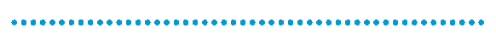 Nome e dois sobrenomesVinculação institucionalCidade, PaísE-mail: em azul claro ORCID: https: Preencher o identificador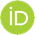 Nome e dois sobrenomesVinculação institucionalCidade, PaísE-mail: em azul claro ORCID: https: Preencher o identificadorRecibido – Received – Recebido: Preenchido pela RevistaCorregido – Revised – Revisado: Preenchido pela RevistaAceptado – Accepted – Aprovado: Preenchido pela RevistaRecibido – Received – Recebido: Preenchido pela RevistaCorregido – Revised – Revisado: Preenchido pela RevistaAceptado – Accepted – Aprovado: Preenchido pela RevistaDOI: PREENCHIDO PELA REVISTAURL: PREENCHIDO PELA REVISTADOI: PREENCHIDO PELA REVISTAURL: PREENCHIDO PELA REVISTAResumen: Incluya un resumen informativo de entre 200 y 250 palabras, donde exponga de qué se trata el artículo, cuál es la población de estudio, la metodología utilizada, el principal resultado y la principal conclusión.Palabras claves: Presente entre cinco y siete palabras clave, utilizando el tesauro de la UNESCO, con sus respectivas traducciones al inglés o al español, según corresponda. Puede consultar el Tesauro de la UNESCO en: http://vocabularies.unesco.org/browser/thesaurus/es/Abstract: Include an informative summary of between 200 and 250 words, where you explain what the article is about, what the study population is, the methodology used, the main result and the main conclusion.Keywords: Submit between five and seven key words, using the UNESCO thesaurus, with their respective translations into English or Spanish, as appropriate. You can consult the UNESCO Thesaurus at: http://vocabularies.unesco.org/browser/thesaurus/es/ Resumo: Inclua um resumo informativo de 200 a 250 palavras, onde você explique do que se trata o artigo, qual é a população do estudo, a metodologia utilizada, o resultado principal e a conclusão principal.Palavras-chave: Apresentar entre cinco e sete palavras-chave, usando o thesaurus da UNESCO, com suas respectivas traduções para o inglês ou espanhol, conforme o caso. Você pode consultar o Thesaurus da UNESCO em: http://vocabularies.unesco.org/browser/thesaurus/es/ 